IMPORTANT INFORMATIONSECTION (indicate)*ABSOLUTE / FEMALEFIRST NAME*LAST NAME*DATE OF BIRTH*DD / MM / YYYYNATIONALITY*GENDER (indicate)*MALE / FEMALEFIDE ID*PHONE CONTACT*EMAIL CONTACT*SCHOOL OR COLLEGE*COACH*You must pre-register no later than May 16, 2018 by emailing this completed form to the registration email portal jcfreg@gmail.com.  All the information above is required. You will receive a reply to the email contact you give which will detail the amount you will have to pay.  You must have a F.I.D.E. identification number. If you do not yet have one you will have to provide proof of date of birth (passport or birth certificate scan) at the time of registration together with a personal email.You must be a paid-up member of the Jamaica Chess Federation for the duration of the tournament.You must have a F.I.D.E. identification number. If you do not yet have one you will have to provide proof of date of birth (passport or birth certificate scan) at the time of registration together with a personal email.You must be a paid-up member of the Jamaica Chess Federation for the duration of the tournament.You must pay the full tournament entry fee of J$ 15,500 together with any membership fees required to the Jamaica Chess Federation BNS bank account no. 315516, no later than May 25, 2018, and submit proof of payment to the email portal.  You must provide a passport type photograph scan (see sample 45mm x 35mm) for your accreditation. This must be submitted at the time of registration. You will not be allowed access to the playing hall without accreditation.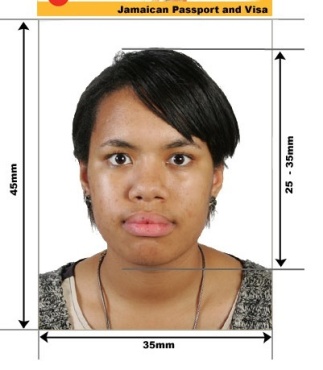 